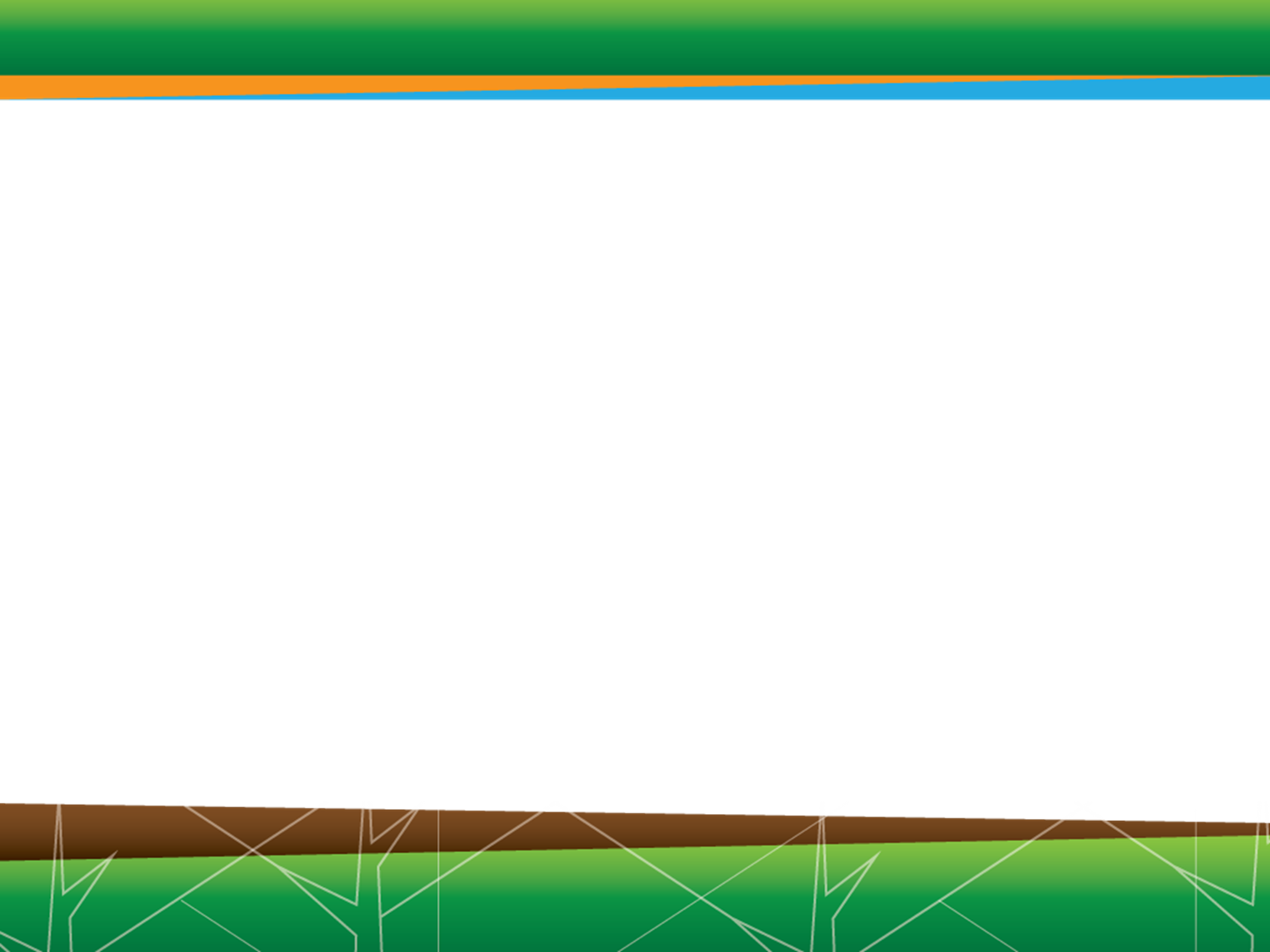 FONDO NACIONAL DE FINANCIAMIENTO FORESTAL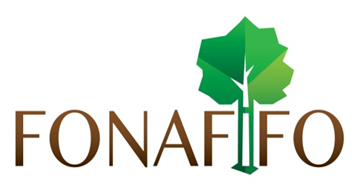 EJECUCION PRESUPUESTARIAI TRIMESTREAbril, 2020INDICENota de remisión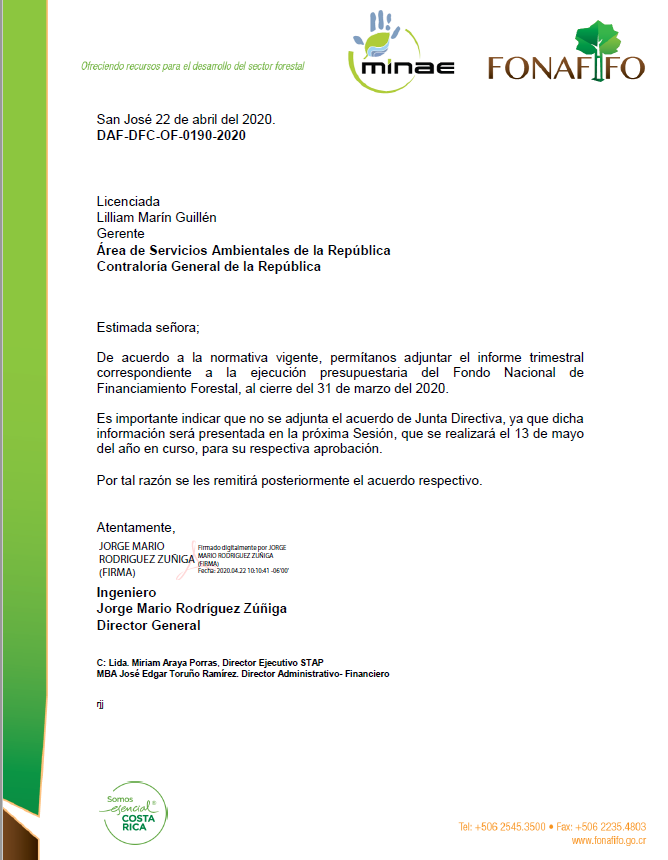 1. Marco general1.1 Marco jurídico del FONAFIFOLos antecedentes del Fondo Nacional de Financiamiento Forestal (FONAFIFO) se encuentran en la Ley Forestal 7174, la cual estableció en su artículo 24 la constitución de fideicomisos para financiar actividades de desarrollo forestal, realizadas por el sector privado.El reglamento a la Ley Forestal 7174, decreto Ejecutivo no 19886 MIRENEM, crea el Departamento de Financiamiento Forestal con el objetivo de “consolidar el financiamiento de actividades forestales”.Posteriormente, mediante la Norma Presupuestaria No 32, incluida en la Ley 7216 del Presupuesto Ordinario y Extraordinario de la República” para el ejercicio económico de 1991, se autoriza la creación del Fondo Nacional de Financiamiento Forestal. Así las cosas, en el año 1996 se dan al FONAFIFO las responsabilidades y facultades que le establece la ley forestal No 7575, mediante el artículo 46, reafirmándose su continuidad y fortaleciéndolo.El FONAFIFO, de acuerdo con la legislación actual, es un órgano de desconcentración máxima dentro de la estructura organizativa del MINAE, con personería jurídica instrumental, número tres – cero cero siete – doscientos cuatro mil setecientos veinticuatro.Además, en acatamiento de la Ley Forestal No 7575, para el cumplimiento de sus funciones el FONAFIFO cuenta con una Junta Directiva, que está constituida por miembros del sector público y privado de acuerdo con lo establecido en el artículo 48 de dicha ley.1.2 Fuente de RecursosEl artículo 47 de la ley forestal indica, entre otros, que el patrimonio del FONAFIFO estará constituido principalmente por los aportes financieros recibidos del Estado. Donaciones, créditos que reciba de Organismos Internacionales, captaciones, y productos financieros obtenidos por los créditos e inversiones realizadas, el 40% del monto de los ingresos provenientes del impuesto a la madera, emisiones de bonos forestales, entre otros. Asimismo, en el inciso “d” de ese mismo artículo considera parte del patrimonio los:“…Recursos provenientes de la conversión de la deuda externa y del Pago por los Servicios Ambientales que, por su gestión realicen organizaciones privadas o públicas, nacionales o internacionales…”.Adicionalmente, según lo estipulado en la ley de Simplificación y Eficiencia Tributaria N° 8114, en su artículo 5, en donde se establece que el 3.5% del impuesto selectivo a los combustibles, se destinará para el Pago de Servicios Ambientales.Otra fuente de recursos la constituye las gestiones que para tal fin realice el FONAFIFO a nivel local, así como los contratos de compra-venta de Servicios Ambientales firmados con diferentes organizaciones, tanto públicas como privadas.Y todas aquellas acciones que realice el fondo en procura de captar recursos por medio de los Certificados de Servicios Ambientales (CSA).1.3     Marco Estratégico del FONAFIFO1.3.1 Objetivo del FONAFIFOLa Ley Forestal en su artículo 46 crea el FONAFIFO y establece su objetivo de la siguiente forma:“Financiar mediante créditos u otros mecanismos de fomento el manejo del bosque, intervenido o no los procesos de reforestación, forestación, viveros forestales sistemas agroforestales, recuperación de áreas denudadas y los cambios tecnológicos en aprovechamiento e industrialización de los recursos forestales. También captará financiamiento para el pago de los servicios ambientales que brindan los bosques, las plantaciones forestales y otras actividades necesarias para fortalecer el desarrollo del sector de recursos naturales” 1.3.2 Políticas del MINAE Relacionadas con el FONAFIFOEl Ministerio de Ambiente y Energía (MINAE) como ente rector del tema ambiental a nivel nacional le corresponde dictar las políticas ambientales, nuestras políticas también se enmarcan en las del MINAE, institución a la cual estamos adscritos. Las políticas del MINAE son las siguientes:Mejora de la capacidad nacional y local en el manejo sostenible de la biodiversidad en los territorios definidos como corredores biológicos.Fortalecimiento del Sector Forestal.Fomento a la protección y recuperación de los recursos naturales.Fortalecimiento de los servicios de protección y conservación de los recursos naturales. Orientar el quehacer institucional hacia una nueva visión ética de la sostenibilidad de los recursos naturales.Fortalecimiento de las instancias de control en la conservación y uso de los recursos naturales dirigida a la Secretaria Técnica Nacional del Ambiente (SETENA). el Fondo Nacional de Financiamiento Forestal (FONAFIFO). comisiones ambientales y municipalidades.Fortalecimiento de la sostenibilidad financiera del MINAE para la prestación de servicios a la sociedad.Contribuir al mejoramiento de la calidad de los servicios que prestan las instituciones al incorporar la participación ciudadana.Tomando en cuenta todo este gran marco de planificación descrita anteriormente. FONAFIFO elaboro el Plan Estratégico que enmarca su accionar:1.3.3 Misión  1.3.4 Visión 1.3.5 Valores y PrincipiosEn una organización, los valores son el marco del comportamiento que deben tener sus miembros y dependen de la naturaleza de la organización, su razón de ser, del propósito para el cual fue creada de sus objetivos su proyección en el futuro (su visión) por lo que deberían inspirar las actitudes y acciones necesarias para lograr esos objetivos. Excelencia Desde las necesidades reales de la sociedad, disponemos de toda nuestra capacidad humana, técnica y material para brindar productos y servicios con altos estándares de calidad, oportunos y que satisfagan las expectativas que tiene la población meta de nuestro trabajo. Buscamos optimizar, perfeccionar y distinguir nuestro trabajo diario para posicionar a la institución. Compromiso Es la disposición de hacer el mejor esfuerzo siempre. El esfuerzo diario nos lleva a realizar un trabajo colectivo de alta calidad, que, refleja nuestra responsabilidad para con la sociedad y la lealtad hacia la institución. El profesionalismo en nuestro accionar es muestra de una vocación de servicio por encima de las necesidades.Respeto En nuestro trabajo diario, mostramos la habilidad para reconocer, aceptar y valorar el trabajo propio y de las otras personas. Esto, se refleja en nuestra cotidianidad cuando cumplimos nuestro deber en el tiempo que se nos solicita y con calidad. Nuestro trabajo diario implica consideración y empatía. Integridad Sumamos valor público cuando mantenemos buenas prácticas de transparencia, rendición de cuentas, apego a la normativa y un alto sentido de justicia social. Cada una de nuestras acciones es motivada desde el principio de la administración eficiente y eficaz de los recursos que nos son confiados para el bienestar de la sociedad en general.Resiliencia Somos un equipo de trabajo con alta capacidad de adaptación a los cambios del entorno, lo que nos convierte en una organización flexible, capaz de comprender el contexto. Motivados por un liderazgo transformador, no nos dejamos vencer y siempre volvemos a nuestro origen, con más aprendizajes y fortaleza. Principios InstitucionalesÉtica: El comportamiento de nuestros colaboradores se enmarca dentro de principios de honestidad, integridad, transparencia, justicia, igualdad y respeto a la Ley. Talento humano: El talento humano es nuestro patrimonio fundamental. Por eso realizamos un esfuerzo permanente para brindar a nuestros colaboradores oportunidades de desarrollo y crecimiento, en un ambiente agradable y con un salario justo. Responsabilidad social: Como representantes de la institución y ciudadanos responsables, desarrollamos y respaldamos iniciativas relacionadas con el bienestar de nuestra comunidad y de la sociedad en general y apoyamos aquel esfuerzo por conservar el medio ambiente. 1.4 Aspectos Estratégicos Institucionales Programas presupuestarios:Por medio del Programa Financiamiento ambiental Forestal se financia las actividades sustantivas de la institución, realizadas por la Dirección de Fomento Forestal, Dirección de Desarrollo y Comercialización de Servicios Ambientales, Dirección de Servicios Ambientales y Oficinas Regionales.Adicionalmente se incluye el financiamiento de las actividades de dirección y gestión institucional realizadas por la Junta Directiva, Dirección General, Dirección Administrativa – Financiera y la Dirección de Asuntos Jurídicos, al ser estás la base para el funcionamiento sustantivo.Prioridades institucionales:La institución ha redefinido producto del FODA y el planteamiento de los objetivos estratégicos las prioridades del Fondo, con el fin de lograr un país posicionado internacionalmente, liderando y promoviendo acciones encaminadas a fortalecer las bases ambientales para un desarrollo sostenible que beneficie a los habitantes del territorio nacional y del mundo en general.Las cuales son a describir:Consolidar e innovar en el diseño de nuevos mecanismos financieros y otros instrumentos de fomento para ampliar la oferta de productos de financiamiento.Desarrollar proyectos y productos para comercialización de bienes y servicios ambientales dirigidos a ciudadanos y empresas con conciencia ambiental y/ o programas de responsabilidad social.Consolidar una estrategia para la reducción de emisiones por degradación y deforestación de bosques.Mantener la eficiencia del Programa de Pago de Servicios Ambientales generando incentivos económicos a dueños y poseedores privados de bosques y plantaciones forestales con significativo valor ambiental.Objetivos estratégicos institucionalesLa institución ha establecido los siguientes objetivos institucionales:Financiar a productores forestales mediante la consolidación e innovación de mecanismos de fomento que contribuyan a la conservación y producción de los bienes y servicios forestales.Propiciar la sostenibilidad de los programas sustantivos que brinda FONAFIFO. mediante una estrategia de corto. mediano y largo plazo que permita la atracción de recursos financieros de fuentes nacionales e internacionales.Mejorar la prestación de los servicios que ofrece el FONAFIFO a sus clientes por medio de un cambio tecnológico integral, que brinde facilidades de interacción, acceso y oportunidad.2. Ejecución Física2.1 Avance en el cumplimiento de objetivos y metasEn el siguiente cuadro se detalla el logro más significativo alcanzado durante el primer trimestre del año:Resultados de la Ejecución Presupuestaria 3. Ejecución Financiera3.1 Ejecución del Presupuesto de Ingresos Fondo Nacional de Financiamiento ForestalEjecución Presupuestaria de Ingreso Al 31 de marzo del 2020(Expresada en colones)3.2 Ejecución del Presupuesto de Egresos Fondo Nacional de Financiamiento ForestalEjecución Presupuestaria de Egresos Al 31 de marzo del 2020(Expresada en colones)Información Complementaria4. Comentarios sobre los Ingresos Al cierre del primer trimestre del 2020, la institución presenta ingresos por la suma de ¢6.542.391.204, (sin tomar en cuenta los ingresos por superávit acumulado no presupuestado), dicho monto equivale a una ejecución del 32%. A continuación, se detallan algunos aspectos importantes de los ingresos percibidos.1.3.0.0.00.00.0.0.000 Ingresos no tributarios 1.3.1.0.00.00.0.0.000 Venta de Bienes y ServiciosEn cumplimiento con los incisos d) e i) del artículo 47 de la ley Forestal 7575, al cierre del primer trimestre del 2020, FONAFIFO ha captado recursos adicionales por la venta de bienes y servicios por la suma de ¢52.507.038, equivalentes a un 38% de los ¢295.181.798 presupuestados, estos ingresos se distribuyen de la siguiente manera:1.3.2.0.00.00.0.0.000 Ingresos de la propiedad 1.3.2.3.03.00.0.0.000 Otras Rentas de Activos FinancierosSe refiere a ingresos sobre cuentas corrientes de los cuales se presupuestó un monto de ¢200.000 y al cierre del primer trimestre han ingresado ¢3.996, equivalentes a un 2%. También hace referencia a ingresos por diferencias por tipo de cambio, se presupuestó un monto de ¢2.000.000 de los cuales se ha ejecutado un monto de ¢747.813. 1.3.3.1.00.00.0.0.000 Multas y sanciones 1.3.3.1.09.00.0.0.000 Otras multasDe los ¢10.000.000 presupuestados, al cierre del primer trimestre han ingresado ¢870.245, equivalentes a un 9%. Estos ingresos corresponden a los intereses cobrados a clientes del Programa por Pago de Servicios Ambientales por incumplimiento contractual.1.3.9.0.00.00.0.0.000 Otros ingresos no tributarios 1.3.9.1.00.00.0.0.000 Reintegro en efectivoDe los ¢101.000.000 presupuestados, al cierre del primer trimestre han ingresado ¢28.244.106, equivalentes a un 28%. Estos ingresos corresponden a las devoluciones realizadas por los beneficiarios del programa de Servicios Ambientales por incumplimiento contractual. 1.4.0.0.00.00.0.0.000 Transferencias Corrientes 1.4.1.0.00.00.0.0.000 Transferencias Corrientes del Sector PúblicoDe los ¢200.840.000 que fueron presupuestados con base a la Ley Forestal N°7575 y que corresponden a la transferencia que debe realizar el Sistema Nacional de Áreas Protegidas (SINAC) del impuesto a la madera, al cierre del primer trimestre FONAFIFO no ha recibido ingresos por este concepto.2.4.0.0.00.00.0.0.000 Transferencias de CapitalTransferencias de Capital del Gobierno CentralCon base a la Ley de Presupuesto Ordinario y Extraordinario de la República para el ejercicio económico 2020, al cierre del primer trimestre el Ministerio de Ambiente y Energía (MINAE), ha transferido la suma de ¢2.839.319.120, correspondientes a transferencias por impuesto a los combustibles según el artículo Nº 5 de la Ley 8114 “Ley Simplificación y Eficiencias Tributaria”.3.0.0.0.00.00.0.0.000 Financiamiento 3.3.0.0.00.00.0.0.000 Recursos de vigencias anterioresAl cierre del ejercicio económico del periodo 2019 FONAFIFO presentó recursos de superávit acumulados por la suma de ¢10.160.178.855. Dicho superávit está conformado por un superávit libre de ¢401.707.746 y un superávit específico (exclusivamente para el pago de contratos de servicios ambientales) de ¢9.758.471.110.De los recursos antes citados, la suma de ¢3.620.698.886 fue presupuestada para el financiamiento del presente presupuesto. 5. Comentarios sobre los EgresosLa institución presupuestó egresos por la suma de ¢20.584.320.684, al cierre del primer trimestre se ejecutó un total de ¢3.452.419.535, lo que equivale a una ejecución del 17%. A continuación, se detallan algunos aspectos relevantes en los diferentes grupos de egresos.RemuneracionesEn este grupo se presupuestó la suma de ¢1.929.755.786, de los cuales al cierre del primer trimestre se ha ejecutado la suma de ¢512.396.107, equivalentes a un 27%. Estas erogaciones permiten atender las obligaciones salariales de las 89 plazas con cargos fijos del FONAFIFO. A continuación, se detalla su distribución por subpartida presupuestaria:La ejecución presupuestaria antes mencionada corresponde al siguiente detalle de plazas con cargos fijos:                                                Fuente: Planilla de marzo 2020Así mismo se detalla la base legal que sustenta el pago de incentivos salariales:ServiciosEn este grupo se presupuestó la suma de ¢969.193.472, de los cuales al cierre del primer trimestre se ha ejecutado la suma de ¢86.129.718, equivalentes a un 9%. La contratación de dichos servicios permite atender necesidades de servicios de diversa naturaleza identificados como necesarios para el funcionamiento del FONAFIFO. A continuación, se detalla su distribución por subpartida presupuestaria:Adicionalmente en este grupo presupuestario, se tienen compromisos a la fecha por la suma de ¢583.474.763 debido a procesos de contratación en trámite.Materiales y suministros En este grupo se presupuestó la suma de ¢86.622.155, de los cuales al cierre del primer trimestre se ha ejecutado la suma de ¢5.374.223, equivalentes a un 6%. Dichos recursos son para la adquisición de materiales como combustibles, productos eléctricos, telefónicos y cómputo, los cuales permiten atender las diversas necesidades institucionales que se presentan. A continuación, se detalla su distribución por subpartida presupuestaria:Adicionalmente en este grupo presupuestario, a la fecha se tienen compromisos por la suma de ¢36.490.156, que se encuentran en trámite por procesos de contratación.Bienes DuraderosEn este grupo se presupuestó la suma de ¢185.535.368, de los cuales al cierre del primer trimestre se han ejecutado la suma de ¢7.017.775, según el siguiente detalle;Adicionalmente en este grupo presupuestario, a la fecha se tienen compromisos por la suma de ¢166.754.170, que se encuentran en trámite por procesos de contratación. Transferencias CorrientesEn este grupo se presupuestó la suma de ¢946.469.622, de los cuales al cierre del primer trimestre se ha ejecutado la suma de ¢192.708.903, equivalentes a un 20%. En este grupo presupuestario se programó transferir durante el transcurso del año a diferentes organizaciones tales como la Comisión Nacional de Emergencias, el SINAC, la Oficina Nacional Forestal, sin embargo, durante este primer trimestre se realizaron las transferencias que a continuación se detallan según subpartida presupuestaria:De acuerdo al detalle anterior, se realizaron las siguientes transferencias: ¢23.833.505 a Internacional Tropical Timber Organization, según el acuerdo país establecido.110.076.483 fondos destinados a la Oficina Nacional Forestal, según lo establecido en el artículo N° 64 del Reglamento a la Ley Forestal N° 7575¢50.210.000 al Fideicomiso 544-3 “Fondo Impuesto Forestal”  por concepto de Impuesto a la madera, según lo establecido en el contrato de Fideicomiso.¢5.000.000 al Fideicomiso 544-2, para el financiamiento de gastos operativos de conformidad con el presupuesto ordinario para el 2020.¢282.412, al Fideicomiso 1052 Fondo de Biodiversidad Sostenible por el pago de eco-marchamos.¢3.306.503, correspondiente al pago de incapacidades. Transferencias de CapitalEn este grupo se presupuestó la suma de ¢16.429.325.759, de los cuales al cierre del primer trimestre se ha ejecutado la suma de ¢2.648.792.808, equivalentes a un 16%. Este grupo presupuestario correspondiente a la actividad sustantiva del FONAFIFO en donde se transfieren recursos a los propietarios (as) de contratos por pago de servicios ambientales. A continuación, se detallan por año de contrato y actividad, los pagos realizados:Fondo Nacional de Financiamiento ForestalDetalle de Pagos por Servicios AmbientalesDEL 01/01/2020 al 31/03/2020(Expresado En Colones)  HAS =HECTAREA  SAF=SISTEMAS AGROFORESTAL6. Ejecución del presupuesto de egresos por programaFondo Nacional de Financiamiento ForestalEjecución presupuestaria al 31 de marzo del 2020Egresos reales por programa(Expresado en colones)En el cuadro anterior se evidencia que FONAFIFO cuenta con un único programa por medio del cual se ejecutan los egresos de la institución.7. Comparativo de Ejecución Presupuestaria 2019-2020Fondo Nacional de Financiamiento ForestalComparativo de EjecuciónPeriodo 2019-2020En el anterior cuadro se compara le ejecución presupuestaria al cierre del I trimestre de los periodos 2019 y 2020. Liquidación PresupuestariaEn el siguiente cuadro se resume el resultado de la ejecución presupuestaria del Fondo Nacional de Financiamiento Forestal al cierre del primer trimestre del periodo 2020.Fondo Nacional de Financiamiento ForestalLiquidación PresupuestariaAl 31 de marzo del 2020Composición del SuperávitDe acuerdo a la liquidación anterior el superávit específico es por la suma de                ¢9.227.743.843, lo cual corresponde a los recursos comprometidos para atender las obligaciones financieras por contratos existentes en el Programa de Pago de Servicios Ambientales, de éstos, ¢3.468.669.786 están aprobados para financiar el presupuesto para el pago de contratos del presente periodo. Mientras que el superávit libre acumulado a la fecha, es por la suma de ¢401.707.746.Ejecución Presupuestaria según Clasificador EconómicoA continuación, se detalla la ejecución al cierre del primer trimestre según el clasificador económico;Fondo Nacional de Financiamiento ForestalEjecución según clasificador económico del gastoAl 31 de marzo del 2020Esta clasificación es congruente con la clasificación realizada en el presupuesto inicial, en el cual los gastos operativos del Programa de Servicios Ambientales, fueron clasificados como gastos de capital en coherencia con su fuente de financiamiento y al programa presupuestario de inversión denominado “Financiamiento Ambiental Forestal”. Nombre del programaMonto presupuestarioParticipación(en colones)Relativa en C/uFinanciamiento Ambiental Forestal20.584.320.684100%TOTAL20.584.320.684100%ProductoIndicadorMetaAvance AbsolutoAvance RelativoDescripción de AvancePago por Servicios Ambientales Cantidad de toneladas de CO2 equivalente contenido en los bosques bajo contratos de Pago por Servicios Ambientales115.000.000 ton CO2 equivalente29.741.345,9725,86%Corresponde a la totalidad de toneladas de CO2 evitadas o en stock en las sub actividades de protección de bosque.Pago por Servicios Ambientales Cantidad de proyectos de sistemas mixtos de agroforestería sometidos al Programa de Pago por Servicios Ambientales50 proyectos10,0020,00%Corresponde al total de contratos en Sistemas Mixtos con trámite de pago.Pago por Servicios Ambientales Cantidad de hectáreas sometidas al Pago por Servicios Ambientales350.000 hectáreas66.243,5418,93%Corresponde al total de hectáreas pagadas durante el I trimestre del 2020, de los contratos del período 2009 al 2019. Durante el primer trimestre se pagó un monto total de ¢2.648.792.808Pago por Servicios Ambientales Monto anual de recursos financieros adicionales captados$3.167.199,30$0,000,00%Se reporta de manera semestral.CODIGOINGRESOSPresupuesto InicialTotal Presupuestos ExtraordinariosPresupuesto AprobadoEste TrimestreTotal Ingresos RealesDiferencia% Ejecución1.0.0.0.00.00.0.0.000INGRESOS CORRIENTES609.221.7980609.221.79882.406.89882.406.898526.814.90014%1.3.0.0.00.00.0.0.000INGRESOS NO TRIBUTARIOS408.381.7980408.381.79882.406.89882.406.898325.974.90020%1.3.1.0.00.00.0.0.000VENTA DE BIENES Y SERVICIOS295.181.7980295.181.79852.507.03852.507.038242.674.76018%1.3.1.2.09.00.0.0.000OTROS SERVICIOS295.181.7980295.181.79852.507.03852.507.038242.674.76018%1.3.1.2.09.09.0.0.000VENTA DE OTROS SERVICIOS295.181.798295.181.79852.507.03852.507.038242.674.76018%1.3.2.0.00.00.0.0.000INGRESOS DE LA PROPIEDAD2.200.00002.200.000751.809751.8091.448.19134%1.3.2.3.00.00.0.0.000RENTA DE ACTIVOS FINANACIERO2.200.00002.200.000751.809751.8091.448.19134%1.3.2.3.03.00.0.0.000OTRAS RENTAS DE ACTIVOS FINANCIEROS2.200.00002.200.000751.809751.8091.448.19134%1.3.2.3.03.01.0.0.000INTERESES SOBRE CUENTAS CORRIENTES Y OTROS DEPOSITOS EN BANCOS ESTATALES200.000200.0003.9963.996196.0042%1.3.2.3.03.04.0.0.000DIFERENCIAS POR TIPO DE CAMBIO2.000.0002.000.000747.813747.8131.252.18737%1.3.3.0.00.00.0.0.000MULTAS, SANCIONES, REMATES Y CONFISCACIONES 10.000.000010.000.000870.245870.2459.129.7559%1.3.3.1.00.00.0.0.000MULTAS Y SANCIONES10.000.000010.000.000870.245870.2459.129.7559%1.3.3.1.09.00.0.0.000OTRAS MULTAS Y SANCIONES10.000.00010.000.000870.245870.2459.129.7559%1.3.9.0.00.00.0.0.000OTROS INGRESOS NO TRIBUTARIOS101.000.0000101.000.00028.277.80628.277.80672.722.19428%1.3.9.1.00.00.0.0.000REINTEGROS Y DEVOLUCIONES101.000.000101.000.00028.244.10628.244.10672.755.89428%1.4.0.0.00.00.0.0.000TRANSFERENCIAS CORRIENTES200.840.0000200.840.00000200.840.0000%1.4.1.0.00.00.0.0.000TRANSFERENCIAS CORRIENTES DEL SECTOR PUBLICO200.840.0000200.840.00000200.840.0000%1.4.1.2.00.00.0.0.000TRANSFERENCIAS CORRIENTES DE ORGANOS DESCONCENTRADOS 200.840.000200.840.00000200.840.0000%2.0.0.0.00.00.0.0.000INGRESOS DE CAPITAL16.354.400.000016.354.400.0002.839.319.1202.839.319.12013.515.080.88017%2.4.0.0.00.00.0.0.000TRANSFERENCIAS DE CAPITAL16.354.400.000016.354.400.0002.839.319.1202.839.319.12013.515.080.88017%2.4.1.0.00.00.0.0.000TRANSFERENCIAS DE CAPITAL DEL SECTOR PUBLICO16.354.400.000016.354.400.0002.839.319.1202.839.319.12013.515.080.88017%2.4.1.1.00.00.0.0.000TRANSFERENCIAS DE CAPITAL DEL GOBIERNO CENTRAL16.354.400.00016.354.400.0002.839.319.1202.839.319.12013.515.080.88017%3.0.0.0.00.00.0.0.000FINANCIAMIENTO3.620.698.88603.620.698.88610.160.178.85510.160.178.855-6.539.479.969281%3.3.0.0.00.00.0.0.000RECURSOS DE VIGENCIAS ANTERIORES3.620.698.88603.620.698.88610.160.178.85510.160.178.855-6.539.479.969281%3.3.1.0.00.00.0.0.000SUPERAVIT LIBRE152.029.100152.029.100401.707.746401.707.746-249.678.646264%3.3.2.0.00.00.0.0.000SUPERAVIT ESPECIFICO3.468.669.7863.468.669.7869.758.471.1109.758.471.060-6.289.801.274281%TOTAL INGRESOS20.584.320.684020.584.320.68413.081.904.87413.081.904.8747.502.449.56064%Nombre de la sub partidaPresupuesto aprobadoPresupuesto Ejecutado% de Ejecución0 Remuneraciones1.929.755.786512.396.10726,55%1 Servicios969.193.47286.129.7188,89%2 Materiales y suministros86.622.1555.374.2236,20%3 Intereses y Comisiones24.000.000                                            -   0,00%5 Bienes Duraderos185.535.3687.017.7753,78%6 Transferencias Corrientes946.469.622192.708.90320,36%7 Transferencias de Capital16.429.325.7592.648.792.80816,12%9 Cuentas Especiales13.418.5220,00%Total 20.584.320.6843.452.419.53516,77%Venta de servicios Monto Venta Unidades Costarricenses de Compensación51.973.655Ventas Vuelo limpio533.383Total52.507.038CUENTANOMBRE PARTIDA, GRUPO Y SUBPARTIDAPRESUPUESTO APROBADOTOTAL DE EGRESOS REALES0Remuneraciones1.929.755.786512.396.1070.01Remuneraciones Básicas720.878.778167.628.9970.01.01Sueldos para cargos fijos706.743.900167.628.9970.01.05Suplencias14.134.87800.03Incentivos Salariales852.960.948246.271.1470.03.01Retribución por años servidos219.884.96448.023.0990.03.02Restricción al ejercicio liberal de la profesión 314.522.37674.548.0330.03.03Décimo tercer mes 121.107.30800.03.04Salario Escolar105.001.213102.677.4410.03.99Otros incentivos salariales92.445.08721.022.5750.04Contribuciones Patronales al Desarrollo y la Seguridad Social141.640.28740.678.1350.04.01Contribución patronal al Seguro de Salud de la Caja Costarricense del Seguro Social134.377.17738.592.0590.04.05Contribución patronal al Banco Popular y Desarrollo Comunal7.263.1102.086.0760.05Contribuciones Patronales a Fondos de Pensiones y otros fondos de Capitalización214.275.77357.817.8280.05.01Contribución Patronal al Seguro de Pensiones de la Caja Costarricense del Seguro Social76.267.89121.551.8030.05.02Aporte Patronal al Régimen obligatorio de pensiones complementarias21.790.4016.258.1600.05.03Aporte Patronal al Fondo de Capitalización Laboral43.581.38412.516.3470.05.05Contribución patronal a fondos administrados por entes privados72.636.09717.491.518CategoríaN° de PlazasSalario Base 11287.000,001247325.604,761566351.550,002254381.750,003412443.000,004679581.077,785299625.400,0057016714.775,0059514767.450,0061911847.718,186352895.400,006535963.430,6779011.636.900,00Total87Incentivo SalarialBase LegalIncremento por el costo de vida y aumentos AnualesDecreto 41167 - MTSS -HIncremento por el costo de vida y aumentos AnualesAcuerdo STAP “Escala de Sueldos.  Incremento por el costo de vida y aumentos AnualesAcuerdo STAP “Punto de Carrera Profesional”Incremento por el costo de vida y aumentos AnualesRes. DG-160-2019Dedicación ExclusivaArtículo 63 del Reglamento Autónomo de Servicios del Ministerio de Ambiente y EnergíaDedicación ExclusivaResolución DG-254-2009 emitida por la dirección General de Servicio Civil.Dedicación ExclusivaDedicación ExclusivaResolución DG-127-2019 emitida por la Dirección General de Servicio Civil.Dedicación ExclusivaLey 9635 de Fortalecimiento de Finanzas PúblicasDedicación ExclusivaDecreto 41161-HCarrera ProfesionalResolución DG-014-2018, emitida por la Dirección General de Servicio Civil, valor actual del punto.Carrera ProfesionalRes. DG-139-2019ProhibiciónArtículo 63 del Reglamento Autónomo de Servicios del Ministerio de Ambiente y EnergíaProhibiciónLey 9635 de Fortalecimiento de Finanzas PúblicasProhibiciónArtículo 15 de la ley 8422 “Ley contra la corrupción y el enriquecimiento ilícito en la Función Pública”ProhibiciónLey 5867 del 15 de Diciembre de 1975 “ Ley de compensación por pago de prohibición”ZonajeArtículo 63 del Reglamento Autónomo de Servicios del Ministerio de Ambiente y EnergíaZonajeDecreto Ejecutivo 90 S.C. del 13 de diciembre de 1965 y sus reformasZonajeOficio DFOF-SAF-0095 emitido por la Contraloría General de la República sobre montos de pago de zonaje.ZonajeDecreto ejecutivo 33870-MINAE del 27 de julio de 2007 “ Reglamento de zonaje de los funcionarios del Ministerio de Ambiente y Energía”RegionalizaciónArtículo 63 del Reglamento Autónomo de Servicios del Ministerio de Ambiente y EnergíaRegionalizaciónDecreto ejecutivo 33870-MINAE del 27 de julio de 2007 “ Reglamento de zonaje de los funcionarios del Ministerio de Ambiente y Energía”CUENTANOMBRE PARTIDA, GRUPO Y SUBPARTIDA Financiamiento Ambiental-Forestal Total 1Servicios969.193.47286.129.7181.01Alquileres417.002.4328.145.8181.01.01Alquiler de edificios, locales y terrenos 364.295.5303.453.9971.01.02Alquiler de maquinaria, equipo y mobiliario356.90201.01.04Alquiler de equipo y derechos para telecomunicaciones3.320.00001.01.99Otros alquileres49.030.0004.691.8211.02Servicios Básicos85.933.16217.279.9521.02.01Servicio de agua y alcantarillado 7.351.800924.5201.02.02Servicio de energía eléctrica23.718.2803.538.0331.02.03Servicio de correo1.979.254249.0691.02.04Servicio de telecomunicaciones51.750.82812.551.9141.02.99Otros servicios básicos1.133.00016.4171.03Servicios Comerciales y Financieros190.059.74428.656.0021.03.01Información6.528.50027.6151.03.02Publicidad y propaganda8.842.900700.0001.03.03Impresión, encuadernación y otros5.450.0001.579.7371.03.04Transporte de bienes500.000145.4311.03.06Comisiones y gastos por servicios financieros y comerciales  152.113.34424.750.4881.03.07Servicios de tecnologías de información16.625.0001.452.7321.04Servicios de Gestión y Apoyo119.621.87114.700.7031.04.02Servicios jurídicos5.000.00001.04.03Servicios de ingeniería y arquitectura2.000.00001.04.04Servicios de ciencias económicas y sociales9.500.00001.04.06Servicios Generales 92.839.11114.165.8841.04.99Otros servicios de gestión y apoyo10.282.760534.8191.05Gastos de Viaje y de Transporte55.614.1603.387.6651.05.01Transporte dentro del país3.318.750192.2901.05.02Viáticos dentro del país41.547.0103.195.3751.05.03Transporte en el exterior4.960.00001.05.04Viáticos en el exterior5.788.40001.06Seguros. Reaseguros y otras Obligaciones33.925.6758.705.0221.06.01Seguros33.925.6758.705.0221.07Capacitación y Protocolo12.301.00065.0001.07.01Actividades de capacitación10.610.00001.07.02Actividades protocolarias y sociales1.691.00065.0001.08Mantenimiento y reparación50.360.9284.922.9851.08.01Mantenimiento de edificios, locales y terrenos16.478.7281.694.1341.08.05Mantenimiento y reparación de equipo de transporte9.000.0002.841.5011.08.06Mantenimiento y reparación de equipo de comunicación4.700.00001.08.07Mantenimiento y reparación de equipo y mobiliario de oficina6.895.000168.1311.08.08Mantenimiento y reparación de equipo de cómputo y sistemas de información12.287.200169.5001.08.99Mantenimiento y reparación de otros equipos1.000.00049.7201.09Impuestos2.081.00001.09.99Otros impuestos2.081.00001.99Servicios Diversos2.293.500266.5701.99.01Servicios de regulación180.000113.2381.99.02Intereses moratorios y multas300.0003.3321.99.05Deducibles1.416.000150.0001.99.99Otros servicios no especificados 397.5000CUENTANOMBRE PARTIDA, GRUPO Y SUBPARTIDA Financiamiento Ambiental-Forestal Total 2Materiales y Suministros86.622.1555.374.2232.01Productos Químicos y Conexos43.087.405554.3492.01.01Combustible y lubricantes26.640.405554.3492.01.02Productos farmacéuticos y medicinales637.00002.01.04Tintas, pinturas y diluyentes15.750.00002.01.99Otros productos químicos y conexos60.00002.02Alimentos y Productos Agropecuarios10.811.200893.0792.02.03Alimentos y bebidas10.811.200893.0792.03Materiales y Productos de Uso en la Construcción y Mantenimiento1.535.00002.03.01Materiales y productos metálicos225.00002.03.04Materiales y productos eléctricos, telefónicos y de cómputo135.00002.03.05Materiales y productos de vidrio250.00002.03.06Materiales y productos de plástico925.00002.04Herramientas, Repuestos y Accesorios5.507.000852.3262.04.01Herramientas e instrumentos724.00002.04.02Repuestos y accesorios4.783.000852.3262.99Útiles, Materiales y Suministros Diversos25.681.5503.074.4692.99.01Útiles y materiales de oficina y cómputo4.946.000110.3792.99.02Útiles y materiales médicos, hospitalario e investigación39.00002.99.03Productos de papel, cartón e impresos9.229.25002.99.04Textiles y vestuarios 6.376.8002.450.8662.99.05Útiles y materiales de limpieza2.281.00002.99.06Útiles y materiales de resguardo y seguridad1.659.500513.2242.99.07Útiles y materiales de cocina y comedor200.00002.99.99Otros útiles, materiales y suministros diversos950.0000CUENTANOMBRE PARTIDA, GRUPO Y SUBPARTIDA Financiamiento Ambiental-Forestal Total 5Bienes Duraderos185.535.3687.017.7755.01Maquinaria, Equipo y Mobiliario184.335.3687.017.7755.01.01Maquinaria y equipo para la producción150.00005.01.02Equipo de transporte61.360.00005.01.03Equipo de comunicación18.651.10005.01.04Equipo y mobiliario de oficina 17.208.00005.01.05Equipo de cómputo79.146.2687.017.7755.01.99Maquinaria, equipo y mobiliario diverso7.820.00005.99Bienes Duraderos diversos1.200.00005.99.03Bienes Intangibles1.200.0000CUENTANOMBRE PARTIDA, GRUPO Y SUBPARTIDA Financiamiento Ambiental-Forestal Total 6Transferencias Corrientes946.469.622192.708.9036.01Transferencias Corrientes al Sector Público866.972.516165.568.8956.01.02Transferencias corrientes a órganos desconcentrados230.510.03306.01.03Transferencias corrientes a instituciones descentralizadas no empresariales110.076.483110.076.4836.01.08Fondos en fideicomiso para gasto corriente526.386.00055.492.4126.02Transferencias a otras personas2.781.00006.02.99Otras transferencias a personas2.781.00006.03Prestaciones33.693.1863.306.5036.03.01Prestaciones Legales20.215.91806.03.99Otras prestaciones13.477.2683.306.5036.06Otras Transferencias Corrientes al Sector Privado16.000.00006.06.01Indemnizaciones15.000.00006.06.02Reintegros o devoluciones1.000.00006.07Transferencias Corrientes al Sector Externo27.022.92023.833.5056.07.01Transferencias corrientes a organismos internacionales27.022.92023.833.505Año del Contrato  Protección  de Bosque Reforestación   SAF  Manejo de Bosque  Sistemas Mixtos Regeneración Año del Contrato  Has  Monto   Has  Monto   Árboles  Monto   Has  Monto   Has  Monto   Has  Monto  2009                                                  -                                                     -                                                     21                                          600.816                                                   -                                             -                                                     -                                                                -   2012                                             9.735                                  368.101.291                                                   20                                       1.121.414                                                   -                                             -                                                    84                                                 1.949.166 2013                                             6.349                                  254.000.902                                                   41                                       2.736.709                                                   -                                    160.042                                                  20                                                    465.383 2014                                                925                                    34.697.645                                                   45                                       2.361.400                                                   -                                             -                                                    22                                                    495.421 2015                                           11.783                                  436.694.411                                                 334                                     14.451.705                                             7.018                               1.389.729                                                   28                                      2.300.265                                                280                                                 6.372.077 2016                                           12.519                                  463.088.921                                                 327                                     27.030.223                                           10.902                               2.556.790                                                  50                                                 1.148.334 2017                                             5.405                                  208.125.358                                                 247                                     39.846.886                                           34.255                               8.687.357                                                163                                                 3.759.981 2018                                             4.243                                  152.942.736                                                 325                                   114.677.414                                                989                                  428.884                                                    8                                          909.618                                                  14                                                    317.064 2019                                           12.554                                  357.628.882                                                 495                                   122.830.554                                           15.432                               8.417.280                                                  14                                       1.551.767                                                306                                                 6.946.384 SubTotal                                           63.514                               2.275.280.145                                              1.855                                   325.657.121                                           68.596                             21.640.083                                                   28                                      2.300.265                                                  22                                       2.461.385                                                939                                               21.453.810 Total pagadoTotal pagadoTotal pagadoTotal pagadoTotal pagadoTotal pagadoTotal pagadoTotal pagadoTotal pagadoTotal pagadoTotal pagadoTotal pagado                                         2.648.792.808 Nombre de la sub partidaPresupuesto Consolidado%Monto Ejecutado Programa Financiamiento Ambiental Forestal%0 Remuneraciones1.929.755.7869,37%512.396.10714,84%1 Servicios969.193.4724,71%86.129.7182,49%2 Materiales y suministros86.622.1550,42%5.374.2230,16%3 Intereses y Comisiones24.000.0000,12%                                            -   0,00%5 Bienes Duraderos185.535.3680,90%7.017.7750,20%6 Transferencias Corrientes946.469.6224,60%192.708.9035,58%7 Transferencias de Capital16.429.325.75979,81%2.648.792.80876,72%9 Cuentas Especiales13.418.5220,07%0,00%Total 20.584.320.684100%3.452.419.535100%ProgramaPresupuesto 2019Presupuesto 2019Presupuesto 2020Presupuesto 2020%  Ejecución al 30/03/2019% Ejecución al 31/03/2020Presupuesto AprobadoEgresos al 31/03/2019Presupuesto AprobadoEgresos al 31/03/2020%  Ejecución al 30/03/2019% Ejecución al 31/03/2020Financiamiento Forestal20.396.419.3893.577.272.79120.584.320.6843.452.419.53518%17%Financiamiento Forestal20.396.419.3893.577.272.79120.584.320.6843.452.419.53518%17%TOTAL20.396.419.3893.577.272.79120.584.320.6843.452.419.53518%17%TOTAL20.396.419.3893.577.272.79120.584.320.6843.452.419.53518%17%Fondo Nacional de Financiamiento ForestalFondo Nacional de Financiamiento ForestalFondo Nacional de Financiamiento ForestalLiquidación Presupuestaria  al 31 de marzo  del 2020Liquidación Presupuestaria  al 31 de marzo  del 2020Liquidación Presupuestaria  al 31 de marzo  del 2020Ingresos Presupuestados20.584.320.684MenosIngresos Reales13.081.871.124Superávit o Déficit de Ingresos7.502.449.560Egresos Presupuestados20.584.320.684MenosEgresos Reales3.452.419.535Superávit o Déficit de Egresos17.131.901.149Superávit Acumulado-9.629.451.589Superávit Libre401.707.746Superávit específico9.227.743.843 Superávit Acumulado9.629.451.589GASTO SEGÚN CLASIFICADOR ECONÓMICO GASTO SEGÚN CLASIFICADOR ECONÓMICO GASTO SEGÚN CLASIFICADOR ECONÓMICO GASTO SEGÚN CLASIFICADOR ECONÓMICO GASTO SEGÚN CLASIFICADOR ECONÓMICO GASTO SEGÚN CLASIFICADOR ECONÓMICO Monto Ejecutado1GASTOS CORRIENTESGASTOS CORRIENTESGASTOS CORRIENTESGASTOS CORRIENTES         50.210.000 1.1GASTOS DE CONSUMOGASTOS DE CONSUMOGASTOS DE CONSUMOGASTOS DE CONSUMO                        -   1.1.1REMUNERACIONESREMUNERACIONESREMUNERACIONES                        -   1.1.1.1Sueldos y salarios Sueldos y salarios                         -   1.1.1.2Contribuciones socialesContribuciones sociales                        -   1.1.2ADQUISICIÓN DE BIENES Y SERVICIOSADQUISICIÓN DE BIENES Y SERVICIOSADQUISICIÓN DE BIENES Y SERVICIOS                        -   1.2INTERESESINTERESES                        -   1.2.1InternosInternos                        -   1.3TRANSFERENCIAS CORRIENTESTRANSFERENCIAS CORRIENTESTRANSFERENCIAS CORRIENTESTRANSFERENCIAS CORRIENTES         50.210.000 1.3.1Transferencias corrientes al Sector Público Transferencias corrientes al Sector Público Transferencias corrientes al Sector Público          50.210.000 1.3.2Transferencias corrientes al Sector PrivadoTransferencias corrientes al Sector PrivadoTransferencias corrientes al Sector Privado                        -   1.3.3 Transferencias corrientes al Sector Externo Transferencias corrientes al Sector Externo Transferencias corrientes al Sector Externo                        -   2GASTOS DE CAPITALGASTOS DE CAPITALGASTOS DE CAPITALGASTOS DE CAPITAL    3.402.209.535 2.2ADQUISICIÓN DE ACTIVOSADQUISICIÓN DE ACTIVOSADQUISICIÓN DE ACTIVOSADQUISICIÓN DE ACTIVOS           7.017.775 2.2.1Maquinaria y equipo Maquinaria y equipo Maquinaria y equipo            7.017.775 2.2.4IntangiblesIntangibles                        -   2.2.5Activos de valorActivos de valor2.3TRANSFERENCIAS DE CAPITALTRANSFERENCIAS DE CAPITALTRANSFERENCIAS DE CAPITALTRANSFERENCIAS DE CAPITAL2.3.2Transferencias de capital al Sector PrivadoTransferencias de capital al Sector PrivadoTransferencias de capital al Sector Privado    3.395.191.760 4SUMAS SIN ASIGNACIÓNSUMAS SIN ASIGNACIÓNSUMAS SIN ASIGNACIÓNSUMAS SIN ASIGNACIÓN                        -   TOTALTOTALTOTALTOTALTOTALTOTAL3.452.419.535